FORSKERFORBUNDET VED OSLOMET – STORBYUNIVERSITETET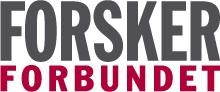 Vedtekter og retningslinjer vedtatt på årsmøtet 26. april 2022§ 1. TILKNYTNING OG STATUSForskerforbundet ved OsloMet – storbyuniversitetet er Forskerforbundets lokallag ved OsloMet. Forskerforbundets vedtekter gjelder for lokallaget, og Forskerforbundet ved OsloMets vedtekter er utfyllende i forhold til disse.§ 2. FORMÅLLokallaget ivaretar medlemmenes økonomiske og yrkesmessige interesser samt deres arbeidsforhold ved OsloMet og bistår medlemmene i forhold til lov- og avtaleverket. Forskerforbundet ved OsloMet opptrer på vegne av Forskerforbundet etter lov- og avtaleverket overfor OsloMet. § 3. MEDLEMMERAlle medlemmer av Forskerforbundet som er ansatt ved OsloMet er medlemmer av lokallaget ved OsloMet. Opptaksvilkårene er fastlagt i Forskerforbunds vedtekter. Tvilsspørsmål avgjøres av Forskerforbundets Hovedstyre.§ 4. ORGANERForskerforbundet ved OsloMets organer er:
Årsmøte for lokallag og klubber
Lokallagsstyre
Klubbstyrer§ 5. ÅRSMØTET Årsmøtet er Forskerforbundet ved OsloMets øverste organ. Alle lokallagets medlemmer har møte-, tale- og stemmerett. Årsmøtet innkalles av lokallagsstyret, som også sender ut dagsorden/sakspapirer og innkomne forslag minst 2 uker før møtet. Innkomne forslag må være styret i hende innen utgangen av februar måned. Ordinært årsmøte avholdes innen utgangen av april. Ekstraordinært årsmøte holdes når lokallagsstyret finner det påkrevet, eller når minst 1/3 av medlemmene ønsker det. Årsmøtet velger lokallagsstyret, inkl. hovedtillitsvalgt, nestleder og leder, samt valgkomité. Årsmøtet godkjenner regnskap, budsjett, årsberetning og evt. arbeidsprogram.  Årsmøtet behandler/uttaler seg om saker som legges frem av lokallagsstyret eller av enkeltmedlemmer. Valgkomitéen består av 3 medlemmer. De velges for to år ad gangen, med funksjonstid fra 1. august.Valgkomitéens forslag sendes ut til medlemmene senest 2 uker før årsmøtet. På årsmøtet presenterer valgkomitéen sine forslag. Valget skjer på årsmøtet. § 6. LOKALLAGSSTYRE Lokallagsstyret består av 11 medlemmer:Hovedtillitsvalgt Leder Nestleder1 representant fra henholdsvis Fakultet for samfunnsvitenskap (SAM) og Fakultet for teknologi, kunst og design (TKD), 2 representanter fra henholdsvis Fakultet for helsevitenskap (HF) og Fakultet for lærerutdanning og internasjonale studier(LUI), 1 representant fra fellesadministrasjonen (ADM) og 1 representant fra Senter for velferds- og arbeidslivsforskning (SVA), alle med personlige varamedlemmer.Hovedtillitsvalgt, leder og nestleder danner sekretariatet for Forskerforbundet ved OsloMet. Nestleder er hovedtillitsvalgts stedfortreder.Lokallagsstyrets medlemmer velges for to år ad gangen, med funksjonstid fra 1. august.Lokallagsstyret settes så langt det er mulig sammen slik at det tas hensyn til representasjon fra ulike stillingsgrupper, studiested og kjønn. Hovedtillitsvalgt er Forskerforbundets øverste tillitsvalgte på OsloMet og representerer Forskerforbundet etter avtaleverket. Lokallagsstyret er beslutningsdyktig når minst halvparten av styremedlemmene er til stede. Ved stemmelikhet har lederen dobbeltstemme. Sekretariatet har ansvar for: den daglige driften av lokallagetinnkalling til års-, styre- og medlemsmøterutarbeiding av forslag til budsjett, årsmelding og eventuelt arbeidsprogram for lokallagetrekruttering av nye medlemmeroppnevning av representanter til verv, utvalg og råd på virksomhets- og driftsnivåføring av referat fra års-, styre- og medlemsmøteregne nettsider § 7. KLUBBSTYRER Forskerforbundet ved OsloMet består av klubber på fakultetene og sentraladministrasjonen, i seks klubber. Klubbenes navn er FF-ADM, FF-HF, FF-LUI, FF-SAM, FF-TKD og FF-SVA. Klubbene representerer Forskerforbundet på det enkelte fakultet/avdeling/senter. Alle FF-medlemmer, uansett stillingsgruppe, er medlem i klubben på det fakultet/avdeling/senter hvor de er ansatt. Klubbenes tillitsvalgte har på klubbnivå myndighet til å opptre på Forskerforbundets vegne etter lov- og avtaleverk. Klubbene skal ivareta medlemmenes interesser på fakultet/avdeling/senter og bistå medlemmene etter lov- og avtaleverk. Årsmøtet er klubbens øverste organ. Klubbstyret innkaller til årsmøte. De sender også ut dagsorden/sakspapirer minst to uker før møtet. Ordinært årsmøte avholdes innen utgangen av februar måned. Ekstraordinært årsmøte holdes når klubbstyret finner det påkrevet, eller når minst 1/3 av medlemmene ønsker det. Årsmøtet velger klubbstyre og valgkomité, behandler årsberetning og evt. arbeidsprogram. Klubbstyrene konstituerer seg selv. Klubbstyrene ved FF-HV og FF-LUI velger to tillitsvalgte, klubbstyrene i de øvrige klubbene velger én tillitsvalgt, alle med personlige varamedlemmer. Klubbstyret og valgkomitéens medlemmer velges for to år ad gangen, med funksjonstid fra 1. august. De som blir valgt til tillitsvalgt(e)/leder for klubbene innstilles også til valg som representanter i lokallagsstyret. De presenteres på lokallagets årsmøte og valget stadfestes der.Årsmøtet behandler/uttaler seg om saker som legges fram av klubbstyret eller av enkeltmedlemmer. Årsmøtet bestemmer valgprosedyrer.Klubbstyret består av minst tre personer, hvorav én er leder. Klubbstyret står for den daglige driften av klubben. Klubbstyret skal bl.a. oppnevne representanter til verv, utvalg og råd ved fakultetet/avdelingen/senter, sammenkalle til års-, styre- og klubbmøter, utarbeide årsberetning og evt. arbeidsprogram og rekruttere nye medlemmer på fakultets-, avdelings- og senternivå. Det føres referat fra klubbstyremøtene. Disse sendes ut til klubbens medlemmer.  6.   Klubbstyret settes så langt det er mulig sammen slik at det tas hensyn til representasjon       fra ulike stillingsgrupper, fag- og utdanningsretninger, samt geografi og kjønn.       Klubbstyret er beslutningsdyktig når minst halvparten av styremedlemmene er til stede.       Ved stemmelikhet har lederen dobbeltstemme.7.   Klubbene har ikke egen økonomi. Utlegg til møter, kurs, bevertning og lignende må       godkjennes på forhånd av lokallagsstyret. Klubbene kan ikke pådra Forskerforbundet       økonomiske forpliktelser.  8.   Alle henvendelser til sentrale myndigheter, tjenestemannsorganisasjoner eller        hovedsammenslutninger over fakultets-, avdelings- og senternivå skal gå gjennom 
       lokallagsstyret til Forskerforbundet sentralt, som avgjør om saken skal fremmes. 9.   Klubbene kan vedta egne vedtekter som skal godkjennes av lokallagsstyret. Disse må        ikke være i konflikt med bestemmelsene i Forskerforbundet ved OsloMets vedtekter.	§ 8. ENDRINGER AV VEDTEKTENE Årsmøtet kan endre vedtektene etter forslag fra styret eller fra enkeltmedlemmer. Forslag om endringer av Forskerforbundet ved OsloMets vedtekter må sendes skriftlig til lokallagsstyret ved leder innen utgangen av februar måned. Lokallagsstyret sender forslaget med evt. bemerkninger til medlemmene senest to uker før årsmøtet. Endring av vedtektene krever 2/3 flertall av de avgitte stemmer på årsmøtet. Dersom lokallagsstyret enstemmig anser det nødvendig, kan forslag om vedtektsendringer behandles av årsmøtet uten hensyn til ovenstående bestemmelser, dog kreves 2/3 flertall av de avgitte stemmer for gyldig vedtak.Retningslinjer for Forskerforbundet ved OsloMet Forskerforbundet ved OsloMet – storbyuniversitetet er et lokallag av Forskerforbundet. Forskerforbundet ved OsloMet har egne vedtekter som er utfyllende bestemmelser til Forskerforbundets vedtekter. Retningslinjene utgjør sammen med vedtektene grunnlaget for arbeidet i lokallaget.
Lokallagsstyret
Styret består 11 medlemmer:Sekretariatet, dvs. hovedtillitsvalgt, leder og nestleder, i tillegg til tillitsvalgt(e)/leder fra klubbene: 
1 fra fellesadministrasjonen (ADM)2 fra Fakultet for helsevitenskap (HV)
2 fra Fakultet for lærerutdanning og internasjonale studier (LUI)
1 fra Fakultet for samfunnsvitenskap (SAM)
1 fra Fakultet for teknologi, kunst og design (TKD)
1 fra Senter for velferds- og arbeidslivsforskning (SVA)Hovedtillitsvalgt – 100%
Hovedtillitsvalgt har ansvar for saker under hovedavtalen med tilpasningsavtale, tjenestemannsloven, tjenestetvistloven og arbeidsmiljøloven. Det vil si at hovedtillitsvalgt møter på IDF-møter, leder lønnsforhandlinger, har ansvar for streikeberedskap og personalsaker.Leder – 50%Lokallagsleder har ansvar for forberedelse, innkalling og gjennomføring av styremøter, medlemsmøter og årsmøter, tar initiativ til søknad om OU-kurs og har overordnet ansvar for medlemspleie og medlemsverving. Leder er bisitter på IDF-møtene. Nestleder – 50%
Nestleder er sekretær for lokallagsstyret og har ansvar for lokallagets nettsider, redaktøransvar for facebook-gruppen, ajourføring av medlemslister, utarbeiding av budsjett, medlemsverving, fremlegging av regnskap på årsmøtet og innsending av bilag til FF sentralt. Nestleder er kontaktperson for regnskapsavdelingen i FF sentralt.Tillitsvalgt/leder i klubbene Klubbtillitsvalgt(e)/klubbleder har ansvar for saker på fakultets-/avdelings-/senternivå under hovedavtalen med tilpasningsavtale, tjenestemannsloven, tjenestetvistloven og arbeidsmiljøloven. Det vil si at tillitsvalgt møter på IDF-møter, leder lønnsforhandlinger i klubben, deltar i arbeid med streikeberedskap, behandler personalsaker og har ansvar for sekretariatsfunksjonen for klubbstyret. Videre har leder ansvar for forberedelse, innkalling og gjennomføring av års-, styre- og medlemsmøter, ajourføring av medlemslister, medlemsverving og medlemspleie.Klubbtillitsvalgte har ansvar for formidling av informasjon til sine respektive klubberstyrer og klubbmedlemmer, og for formidling av informasjon og synspunkter fra klubbene til lokallagsstyret. Henvendelser fra medlemmer skal alltid først rettes til de(n) lokale tillitsvalgte eller klubbstyret. Alle saker skal først forsøkes løst på klubbnivå, før de tas opp med sekretariatet eller lokallagsstyret.Styremedlemmene mottar årlig godtgjøring:

Hovedtillitsvalgt:		140 000 kr pr. år.Leder:				70 000 kr pr. år.Nestleder:			70 000 kr pr. år.Øvrige styremedlemmer:	38 000 kr pr. år.Nestleder i de enheten som ikke har to representanter i lokallagsstyret ved OsloMet honoreres med kr 10 000 pr. år for sin innsats.Informasjon 
Informasjon til medlemmene og til lokale tillitsvalgte er viktig og skal prioriteres. 
Lokallaget vil legge vekt på å synliggjøre lagets vedtak og synspunkter på nettet og andre tilgjengelige kanaler som: Egne nett-sider 
Siden skal inneholde aktuell og kortfattet informasjon om lokallaget og dets arrangementer, nye avtaler, resultater av forhandlinger, frister, referat fra års-, styre- og klubbmøter, oversikter over tillitsvalgte, samt lenker til andre aktuelle websider.MailgrupperMedlemsmøterKursMedlemmer i lokallagstyret og klubbstyrene skal gjennomgå Forskerforbundets grunnkurs for tillitsvalgte og delta i oppdateringskurs.

Representanter til andre råd og utvalg
Lokallagsstyret oppnevner, alene eller i samarbeid med andre tjenestemannsorganisasjoner, representanter til ansettelsesutvalg, tilsettingsråd og rådgivende utvalg for administrative lederstillinger, hovedverneombud, representanter til AMU etc.
Representantene er ikke Forskerforbundet ved OsloMets formelle tillitsvalgte, men skal fungere som arbeidstakerrepresentanter og dermed ivareta arbeidstakernes interesser.Delegater til Forskerforbundets representantskap
Styret i Forskerforbundet ved OsloMet velger fem av lokallagsstyrets styremedlemmer som Forskerforbundet ved OsloMets delegater til Forskerforbundets representantskap. De øvrige styremedlemmer er vara. I tillegg til hovedtillitsvalgt, leder og nestleder velges de styremedlemmene som representerer de største klubbene. 
Forholdet til Forskerforbundet sentralt
Lokallaget og forbundet sentralt skal fungere som én organisasjon, og samme politikk skal utøves på sentralt og lokalt nivå. Dette krever god koordinering og overføring av informasjon fra sentralt til lokalt nivå. Lokallaget må på sin side være premissleverandør for generalsekretærens saksframlegg for hovedstyret.Lokallaget skal kunne be om saksbehandlerhjelp og juridisk vurdering og bistand fra sekretariatet sentralt. Lokallaget må holdes fortløpende orientert om konklusjoner og saksgang.Hvis FFs medlemmer ved OsloMet henvender seg direkte til Forskerforbundet sentralt, skal henvendelsen i første omgang kanaliseres tilbake til lokallaget. Forskerforbundets politikk skal utformes i en dialog mellom hovedstyret, representantskapet og lokallagene, slik at synspunkter fra medlemsplanet blir direkte medvirkende i politikkutformingen overfor sentrale myndigheter og andre instanser. Dette gjelder spesielt i forkant av forhandlinger om konkrete arbeids- og lønnsforhold med departement o.l.Forskerforbundet sentralt kan ikke avholde møter med lokal arbeidsgiver uten at lokallaget er informert/til stede. Lokallaget må på sin side, generere saker til Forskerforbundets hovedstyre og sekretariat.Endringer av retningslinjene 
Årsmøtet kan endre retningslinjene etter forslag fra styret eller fra enkeltmedlemmer. Forslag om endringer må sendes skriftlig til lokallagsstyret ved leder senest seks uker før årsmøtet. Lokallagsstyret sender forslaget med evt. bemerkninger til medlemmene senest to uker før årsmøtet. Endring av retningslinjene kan vedtas med alminnelig flertall av de avgitte stemmer på årsmøtet. Dersom lokallagsstyret anser det nødvendig, kan forslag om endringer behandles av årsmøtet uten hensyn til ovenstående bestemmelser. Lokallagsstyret kan vedta mindre justeringer av retningslinjene mellom årsmøtene.